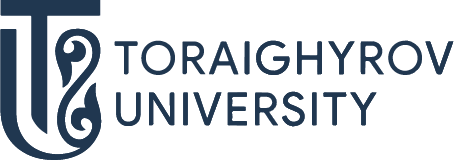 ОТКРОЙ МИР ОБРАЗОВАТЕЛЬНЫХ ПРОГРАММ!Социальные науки, журналистики и информации 6B03201 ЖурналистикаТРАЕКТОРИЯРадио и телевидение Печатные СМИИнтернет СМИПЕРСПЕКТИВЫ ТРУДОУСТРОЙСТВАГДЕ ТЫ МОЖЕШЬ РАБОТАТЬ:Печатные СМИ Радио и телевидение Интернет СМИ PRSMMКЕМ ТЫ МОЖЕШЬ РАБОТАТЬ:Корреспондент РедакторВедущий Спичрайтер Копирайтер SMM-менеджер БлогерствоПоступай правильно – поступай в ToU